MSA of MLKSharia       Tuesday, March 13th, 2012
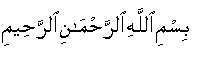         Bismillah hir-Rahman nir-RahimIntroQur’an Recitation Sharia – The Islamic Law What is it? Religion vs. Secularism Crimes and penalties Is it fair? Is it too extreme? PowerPoint PresentationEvery member will go around and read one slide. Members are allowed to interrupt and ask questions or have concerns regarding the slide. Questions to ponder Questions will act as guidelines in the PowerPoint. They appear after every other slide. Should we live under the sharia? Does it allow freedom? Would you be happy if you lived in a theocratic country? How do you feel about religion governing you? MSA members should answer and participate in the discussions (answer the questions) Group Activity Argument: Pro-Secular vs. Pro-Sharia Four rounds, one minute each. For the first two rounds, the people sitting on the secular side will switch all the way to the back. The next two rounds, the religious side will become the secular side and vice versa. Which means the original religious side will switch for these two rounds. AnnouncementsNew Horizons Three 